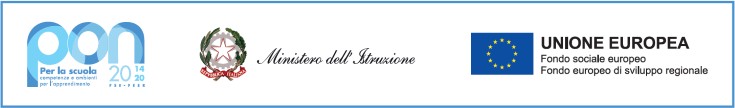                                                                    ISTITUTO COMPRENSIVO STATALE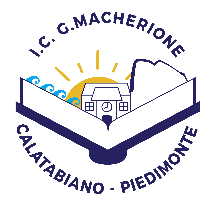                                              “G. Macherione”                                                         Via Vittorio Veneto, 93/95 – 95011 – Calatabiano                                                        tel./fax 095/645610   Cod. fisc.  83002490874                             e-mail:ctic82100a@istruzione.it                                                                pec: ctic82100a@pec.istruzione.it                                                url: http://icmacherionecalatabiano.edu.it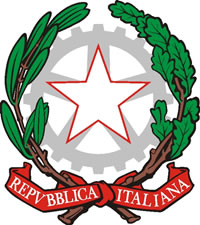 Oggetto: Avviso reclutamento Assistenti Amministrativi e Collaboratori scolastici per l’attuazione delle azioni di formazioneFondi Strutturali Europei – Programma Operativo Nazionale “Per la scuola, competenze e ambienti per l’apprendimento” 2014-2020. Asse I – Istruzione – Fondo Sociale Europeo (FSE). Asse I – Istruzione – Obiettivi Specifici 10.2 – Azione 10.2.2 – Nota di Adesione prot. n. 134894 del 21 novembre 2023 – Decreto del Ministro dell’istruzione e del merito 30 agosto 2023, n. 176 – c.d. “Agenda SUD”. Codice identificativo: 10.2.2A-FSEPON-SI-2024-19	    Titolo progetto: “Migliorare per crescere!”                                            CUP: C14D23001770001Il/la	sottoscritto/a	                                    nato/a                          il		residente	a        Provincia di 	       Via/Piazza 				n.	Codice Fiscale 	, in qualità di personale interno alla Istituzione scolastica, consapevole che la falsità in atti e le dichiarazioni mendaci sono punite ai sensi del codice penale e delle leggi speciali in materia e che, laddove dovesse emergere la non veridicità di quanto qui dichiarato, si avrà la decadenza dai benefici eventualmente ottenuti ai sensi dell’art. 75 del d.P.R. n. 445 del 28 dicembre 2000 e l’applicazione di ogni altra sanzione prevista dalla legge, nella predetta qualità, ai sensi e per gli effetti di cui agli artt. 46 e 47 del d.P.R. n. 445 del 28 dicembre 2000,CHIEDEdi essere ammesso/a a partecipare alla procedura in oggetto. Il/La sottoscritto/a manifesta la disponibilità a svolgere il L’incarico di (indicare con X la scelta) :Assistente Amministrativo (profilo a)Collaboratore scolastico (profilo b)A tal fine, dichiara, sotto la propria responsabilità:che i recapiti presso i quali si intendono ricevere le comunicazioni sono i seguenti:residenza:________________________________________________________indirizzo posta elettronica ordinaria: 	indirizzo posta elettronica certificata (PEC): 	numero di telefono: 	,autorizzando espressamente l’Istituzione scolastica all’utilizzo dei suddetti mezzi per effettuare lecomunicazioni;di essere informato/a che l’Istituzione scolastica non sarà responsabile per il caso di dispersione di comunicazioni dipendente da mancata o inesatta indicazione dei recapiti di cui al comma 1, oppure da mancata o tardiva comunicazione del cambiamento degli stessi;di aver preso visione della Determina di Avvio e del Decreto dell’Avviso e di accettare tutte le condizioni ivi contenute;di aver preso visione dell’informativa sulla privacy;di prestare il proprio consenso, ai fini dell’espletamento della procedura in oggetto e del successivo conferimento dell’incarico, al trattamento dei propri dati personali ai sensi dell’art. 13 del Regolamento (UE) 2016/679 e del d.lgs. 30 giugno 2003, n. 196.Ai fini della partecipazione alla procedura in oggetto, il sottoscritto/aDICHIARA ALTRESÌdi possedere i requisiti di ammissione alla selezione in oggetto dell’Avviso prot. n. 1414 del 06/03/2024 e, nello specifico, di:avere la cittadinanza italiana o di uno degli Stati membri dell’Unione europea;avere il godimento dei diritti civili e politici;non essere stato escluso/a dall’elettorato politico attivo;possedere l’idoneità fisica allo svolgimento delle funzioni cui la presente procedura di selezione si riferisce;non aver riportato condanne penali e di non essere destinatario/a di provvedimenti che riguardano l’applicazione di misure di prevenzione, di decisioni civili e di provvedimenti amministrativi iscritti nel casellario giudiziale;non essere sottoposto/a a procedimenti penali [o se sì a quali];non essere stato/a destituito/a o dispensato/a dall’impiego presso una Pubblica Amministrazione;non essere stato/a dichiarato/a decaduto/a o licenziato/a da un impiego statale;non trovarsi in situazione di incompatibilità, ai sensi di quanto previsto dal d.lgs. n. 39/2013 e dall’art.53, del d.lgs. n. 165/2001;ovvero, nel caso in cui sussistano situazioni di incompatibilità, che le stesse sono le seguenti: 	;non trovarsi in situazioni di conflitto di interessi, anche potenziale, ai sensi dell’art. 53, comma 14, del d.lgs. n. 165/2001, che possano interferire con l’esercizio dell’incarico;l’appartenenza alla categoria di personale docente di Scuola Primaria o Secondaria di I grado o Secondaria di II grado;l’appartenenza ad altra Amministrazione.Si allega alla presente tabella valutazione domande.	Luogo e data								Firma______________________					_____________________________Ai fini della partecipazione alla procedura di tale selezione sono richieste le seguenti esperienze professionali:Per il profilo a) il titolo di accesso è l’appartenenza alla categoria di assistente amministrativo. Si procederà all’individuazione secondo i seguenti criteri:personale che ha operato nell’ambito specifico previsto dal progetto;personale con contratto a tempo indeterminato;anzianità di servizio. Per il profilo b) il titolo di accesso è l’appartenenza alla categoria di collaboratore scolastico. Si procederà all’individuazione secondo i seguenti criteri:personale con contratto a tempo indeterminato;anzianità di servizio. 